Year 5 Reading Spine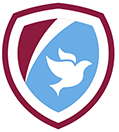 Autumn 1Autumn 2Spring 1Spring 2Summer 1Summer 2Our Belief and VisonAt The Academy at St James we have books at the heart of learning. We use quality texts to inspire and drive all our learning.We believe that children learn best when engaged with exciting and stimulating learning, allowing them to grow and develop into independent and resilient learners. In our school we support every child to reach their potential: Aspire, Achieve, Believe.“The more that you read, the more things you will know. The more that you learn, the more places you’ll go.” Doctor SeussAt The Academy at St James we have books at the heart of learning. We use quality texts to inspire and drive all our learning.We believe that children learn best when engaged with exciting and stimulating learning, allowing them to grow and develop into independent and resilient learners. In our school we support every child to reach their potential: Aspire, Achieve, Believe.“The more that you read, the more things you will know. The more that you learn, the more places you’ll go.” Doctor SeussAt The Academy at St James we have books at the heart of learning. We use quality texts to inspire and drive all our learning.We believe that children learn best when engaged with exciting and stimulating learning, allowing them to grow and develop into independent and resilient learners. In our school we support every child to reach their potential: Aspire, Achieve, Believe.“The more that you read, the more things you will know. The more that you learn, the more places you’ll go.” Doctor SeussAt The Academy at St James we have books at the heart of learning. We use quality texts to inspire and drive all our learning.We believe that children learn best when engaged with exciting and stimulating learning, allowing them to grow and develop into independent and resilient learners. In our school we support every child to reach their potential: Aspire, Achieve, Believe.“The more that you read, the more things you will know. The more that you learn, the more places you’ll go.” Doctor SeussAt The Academy at St James we have books at the heart of learning. We use quality texts to inspire and drive all our learning.We believe that children learn best when engaged with exciting and stimulating learning, allowing them to grow and develop into independent and resilient learners. In our school we support every child to reach their potential: Aspire, Achieve, Believe.“The more that you read, the more things you will know. The more that you learn, the more places you’ll go.” Doctor SeussAt The Academy at St James we have books at the heart of learning. We use quality texts to inspire and drive all our learning.We believe that children learn best when engaged with exciting and stimulating learning, allowing them to grow and develop into independent and resilient learners. In our school we support every child to reach their potential: Aspire, Achieve, Believe.“The more that you read, the more things you will know. The more that you learn, the more places you’ll go.” Doctor SeussOur ValuesCommunity 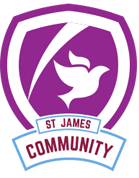 Peace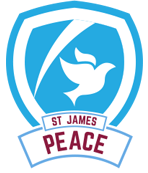 Respect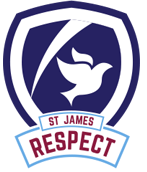 Forgiveness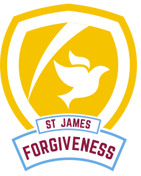 Courage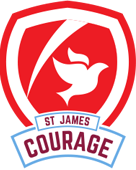 Trust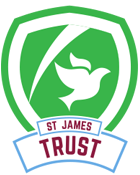 ThemesOut of this worldOut of this worldAfter the HeartbreakAfter the HeartbreakMagic, Monsters and MayhemMagic, Monsters and MayhemEnglish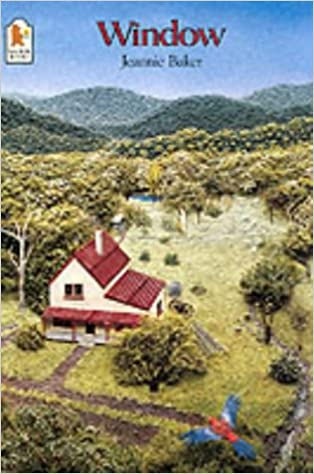 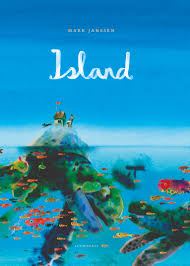 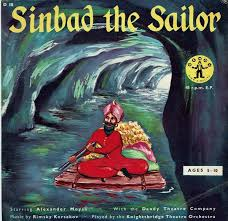 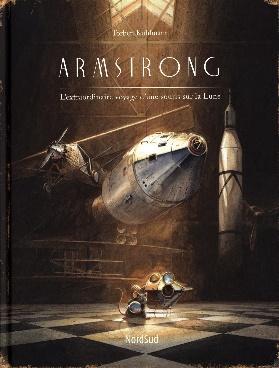 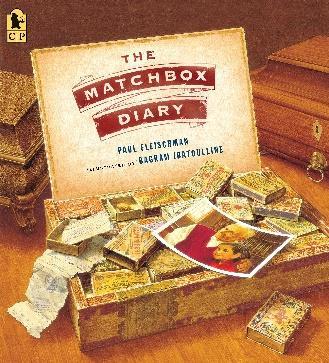 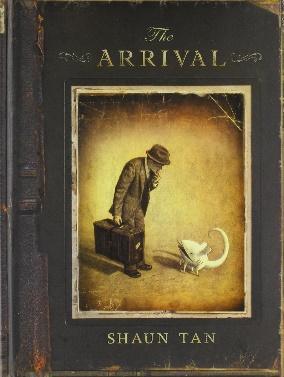 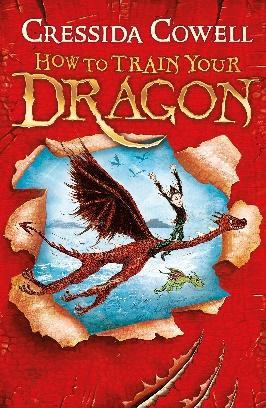 Whole Class ReadingPoetry: Outside my Window, Waiting at the window, Window Memory 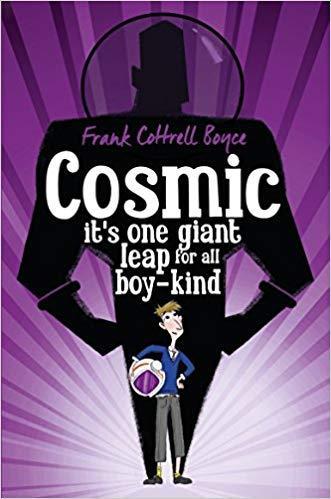 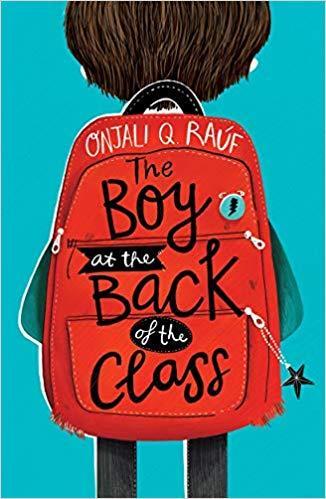 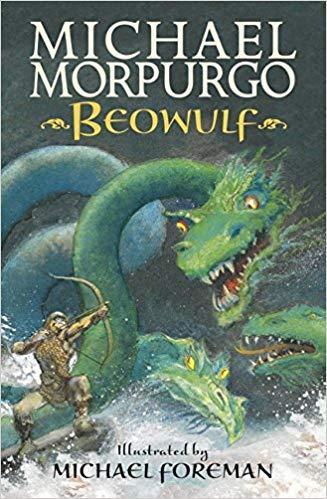 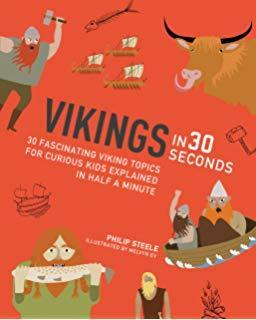 Writing FocusFiction: Sinbad and the Sailor – Journey storyNon Fiction: Letter from Sinbad to fellow shipmatesPoetry: Six ways to look at the moonFiction: ArmstrongNon Fiction: Newspaper Report - ArmstrongPoetry: Okay brown girl, Okay, On the MoveFiction: Narrative- Rags to RichesNon Fiction: DiaryPoetry: The Gift Wrap and The Jewel Fiction: Rags to Riches storyNon Fiction: Balanced Argument Poetry: Grendel KenningFiction: Defeating the monster (Beowulf)Non Fiction: Newspaper report Poetry: Tell me a dragonFiction: How to Train Your DragonNarrativeNon Fiction: information booklet - Vikings (non-chron report)Curriculum ThemeEarly Islamic Civilisation - looking at trade across the Silk Road As NASA is based in Florida, we will explore the state of Florida and its Human and physical features. e.g. Kennedy Space Centre We will investigate forces and learn key information about the planets and the solar system. Early Islamic Civilisation - looking at trade across the Silk Road As NASA is based in Florida, we will explore the state of Florida and its Human and physical features. e.g. Kennedy Space Centre We will investigate forces and learn key information about the planets and the solar system. At the start of this term, we learn what it is like to be a refugee and the difference between refugees and migrants. We then learn about Bradford and why people want to migrate here – the industry and what Bradford has to offer. Local study of Saltaire We then learn about what it’s like to grow old – how everything changes.At the start of this term, we learn what it is like to be a refugee and the difference between refugees and migrants. We then learn about Bradford and why people want to migrate here – the industry and what Bradford has to offer. Local study of Saltaire We then learn about what it’s like to grow old – how everything changes.In this topic, we introduce the Anglo-Saxons and the Vikings. We learn about when they came to Britain and what they brought to the country. We also learn about their impact on the country and what they left behind. We also learn about their myths and legends, such as Beowulf. In this topic, we introduce the Anglo-Saxons and the Vikings. We learn about when they came to Britain and what they brought to the country. We also learn about their impact on the country and what they left behind. We also learn about their myths and legends, such as Beowulf. Curriculum Texts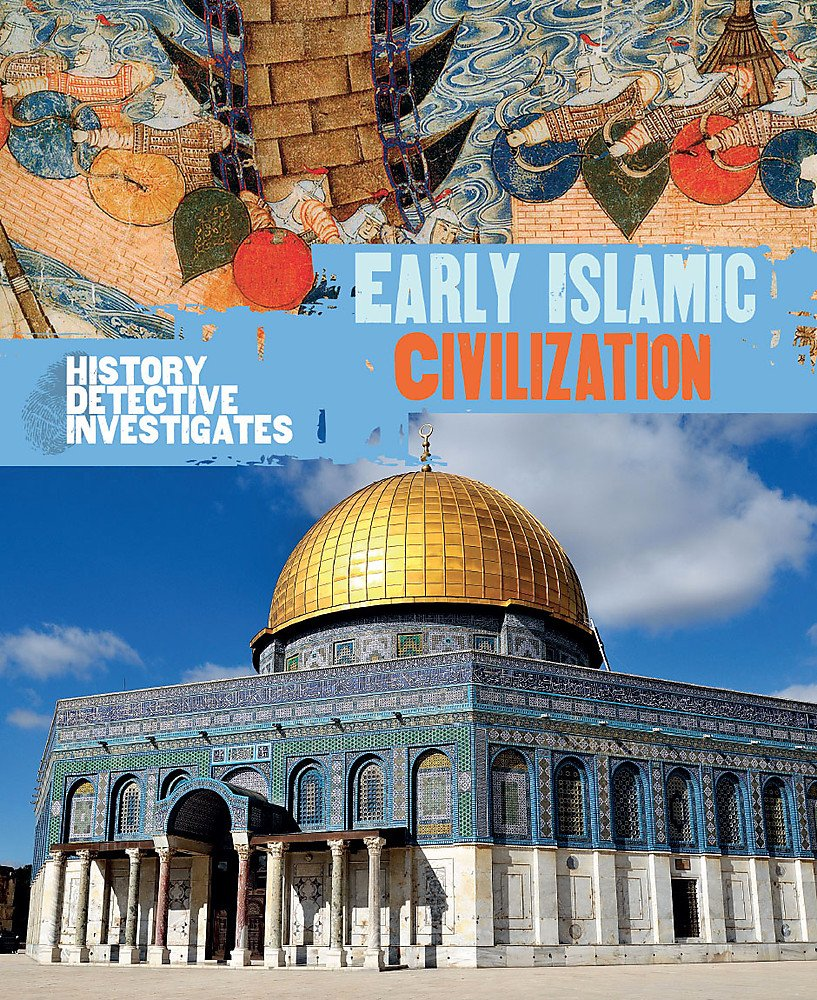 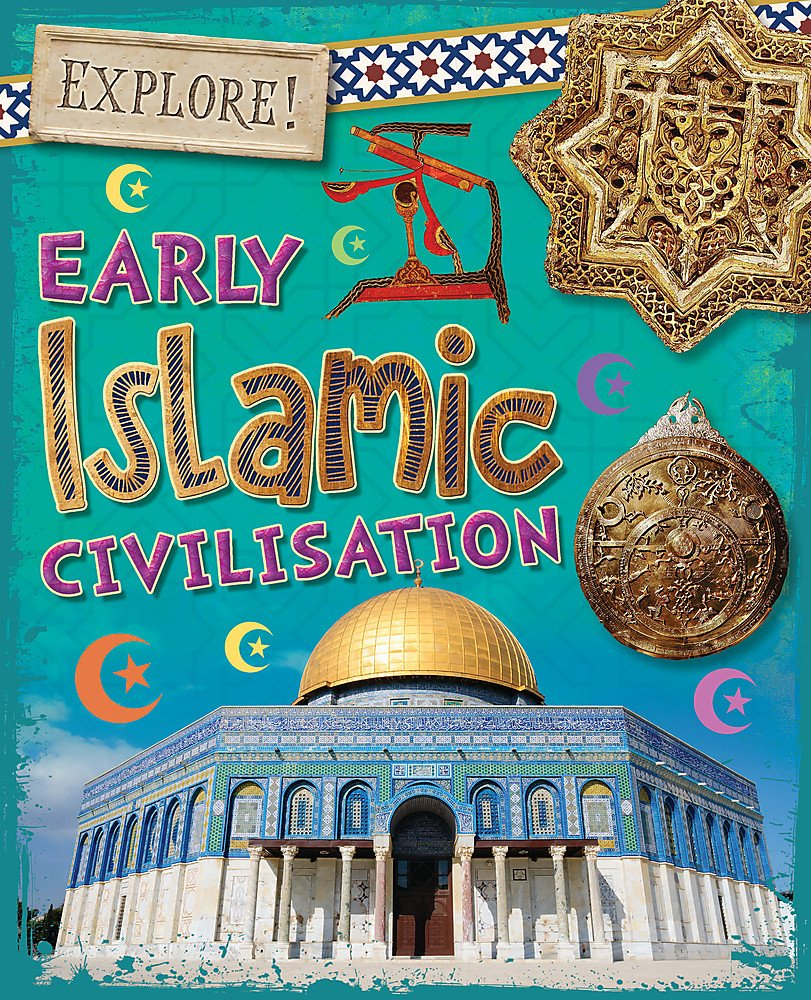 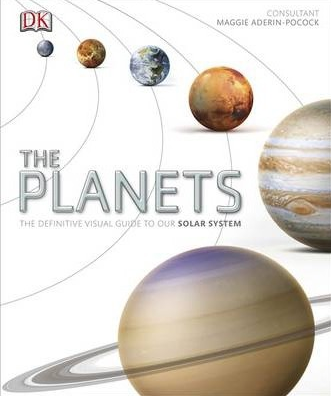 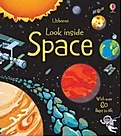 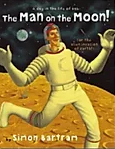 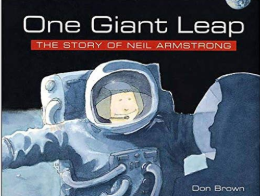 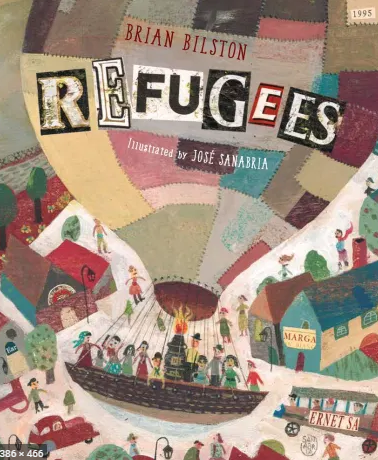 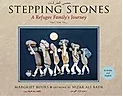 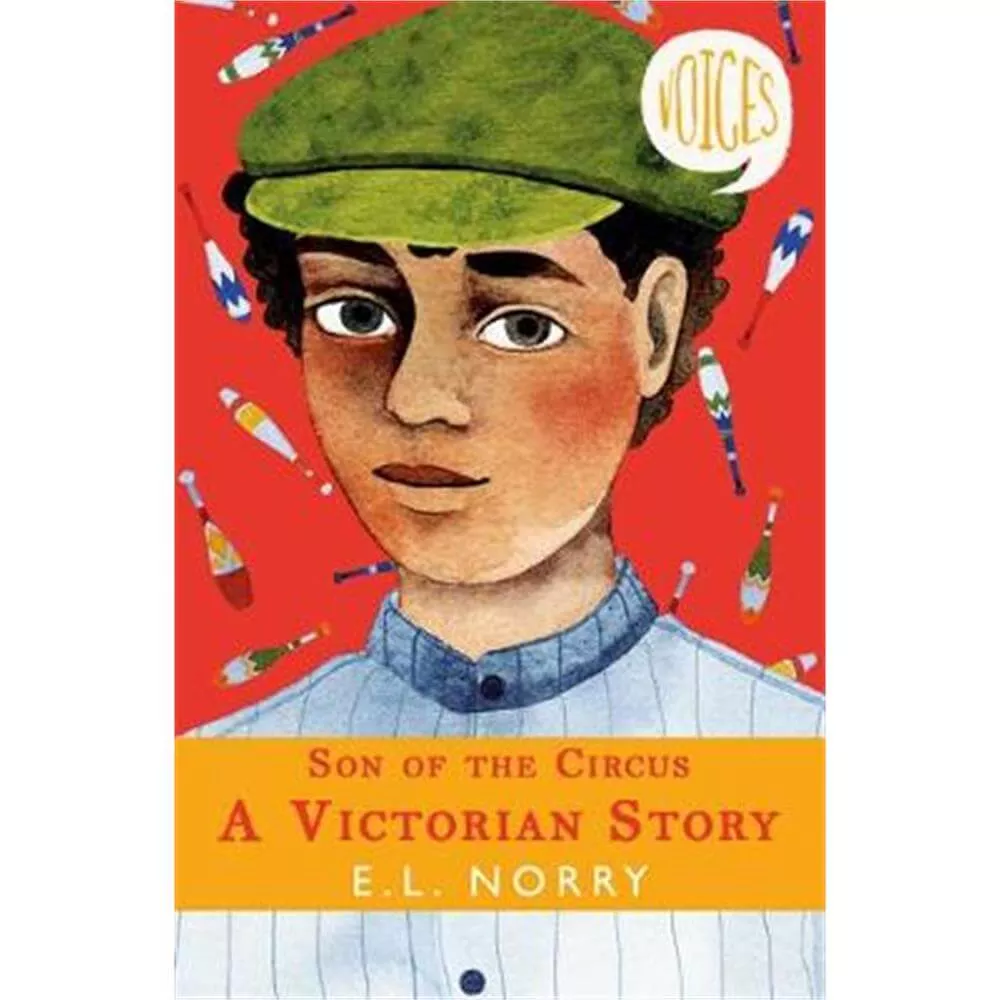 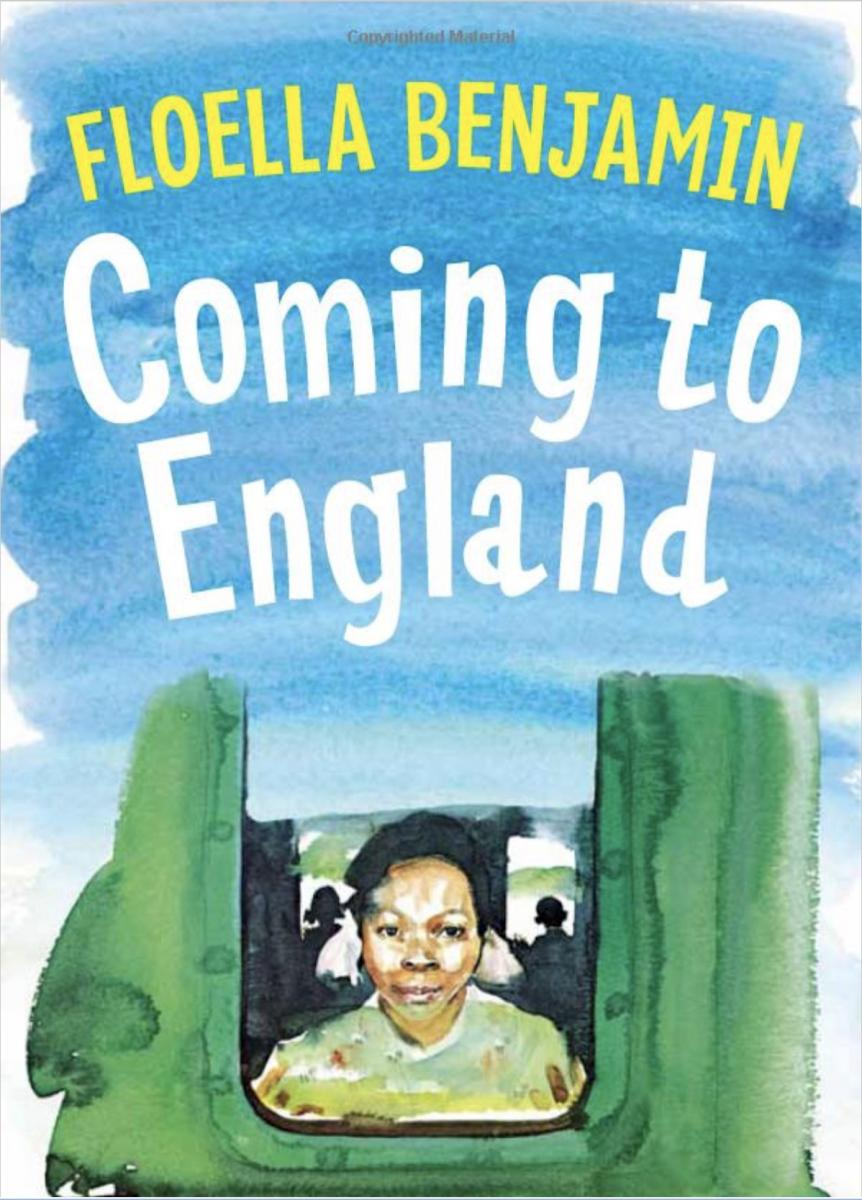 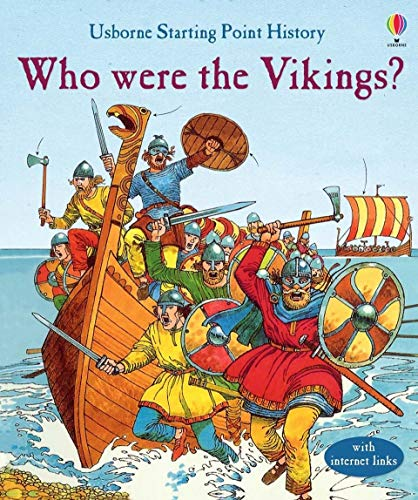 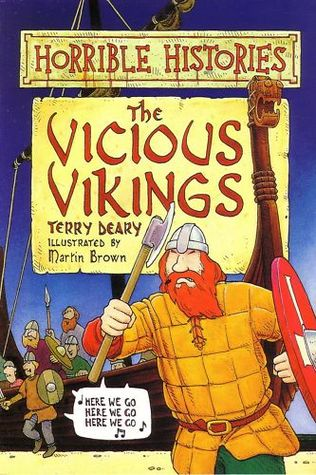 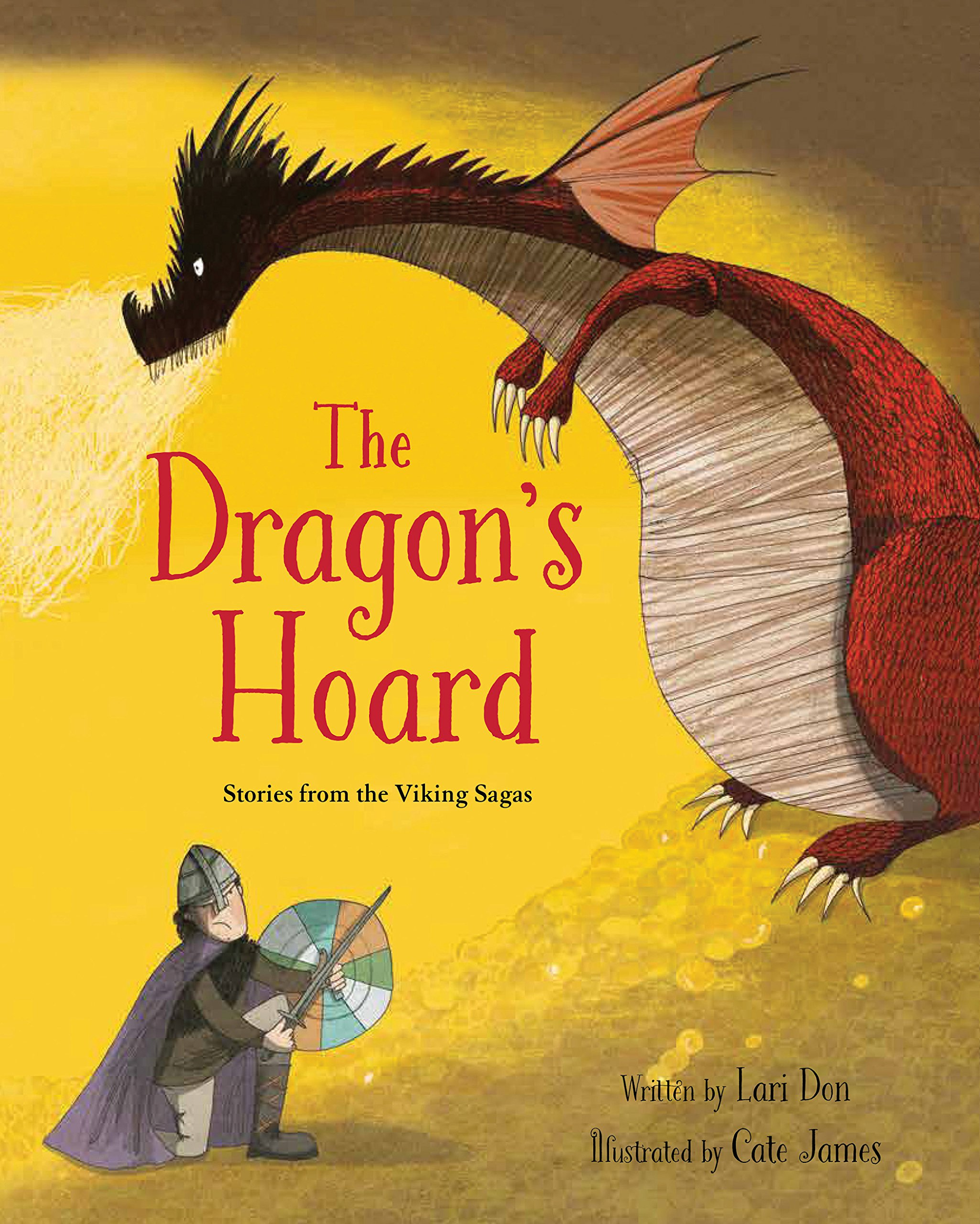 